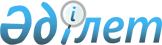 Қазақстан Республикасы Денсаулық сақтау министрлігінің кадр мәселелеріҚазақстан Республикасы Үкіметінің 2004 жылғы 22 сәуірдегі N 447 қаулысы

      Қазақстан Республикасының Үкіметі қаулы етеді: 

      Қазақстан Республикасының Денсаулық сақтау министрлігіне мыналар тағайындалсын: 

      Ақанов Айқан Ақанұлы - бірінші вице-министр; 

      Аманкелдиев Ардақ Аманкелдіұлы - вице-министр; 

      Белоног Анатолий Александрович - вице-министр, Қазақстан Республикасының Бас мемлекеттік санитарлық дәрігері, ол бұрынғы атқарған қызметінен босатылсын.        Қазақстан Республикасының 

      Премьер-Министрі 
					© 2012. Қазақстан Республикасы Әділет министрлігінің «Қазақстан Республикасының Заңнама және құқықтық ақпарат институты» ШЖҚ РМК
				